Activity Organizer:		CCAETitle of Activity:	2023 Colleges & Institutes Summit - TorontoNames of Presenter(s):	VariousDates and Location:	11 & 12 Oct 2023 – TorontoDate: Oct 11, 2023Session 1: 10:00-11:15am - (1.25 pts) - New-Age NetworkingDate: Oct 11, 2023Session 1: 10:00-11:15am - (1 pt) - Meeting the Moment: Philanthropic Trends 2023Date: Oct 11, 2023Session 1: 10:00-11:15am - (1 pt) - Philanthropic Naming & Value Assessment]Date: Oct 11, 2023Session 1: 10:00-11:15am - (1 pt) - Know your worth: navigating complex donor expectationsDate: Oct 11, 2023Session 1: 10:00-11:15am - (1 pt)
 - Discussion SessionDate: Oct 12, 2023Session 1: 9:00-10:00am - (1 pt) - Building from the ground up: Investing in our Alumni and CommunityDate: Oct 12, 2023Session 1: 9:00-10:00am - (1 pt) - Beyond the profile: turning alumni communications into lasting - and valuable - relationshipsDate: Oct 12, 2023Session 1: 9:00-10:00am - (1 pt) - Be Your Own Consultant: Finding Clarity in ChaosTotal number of points attained: ____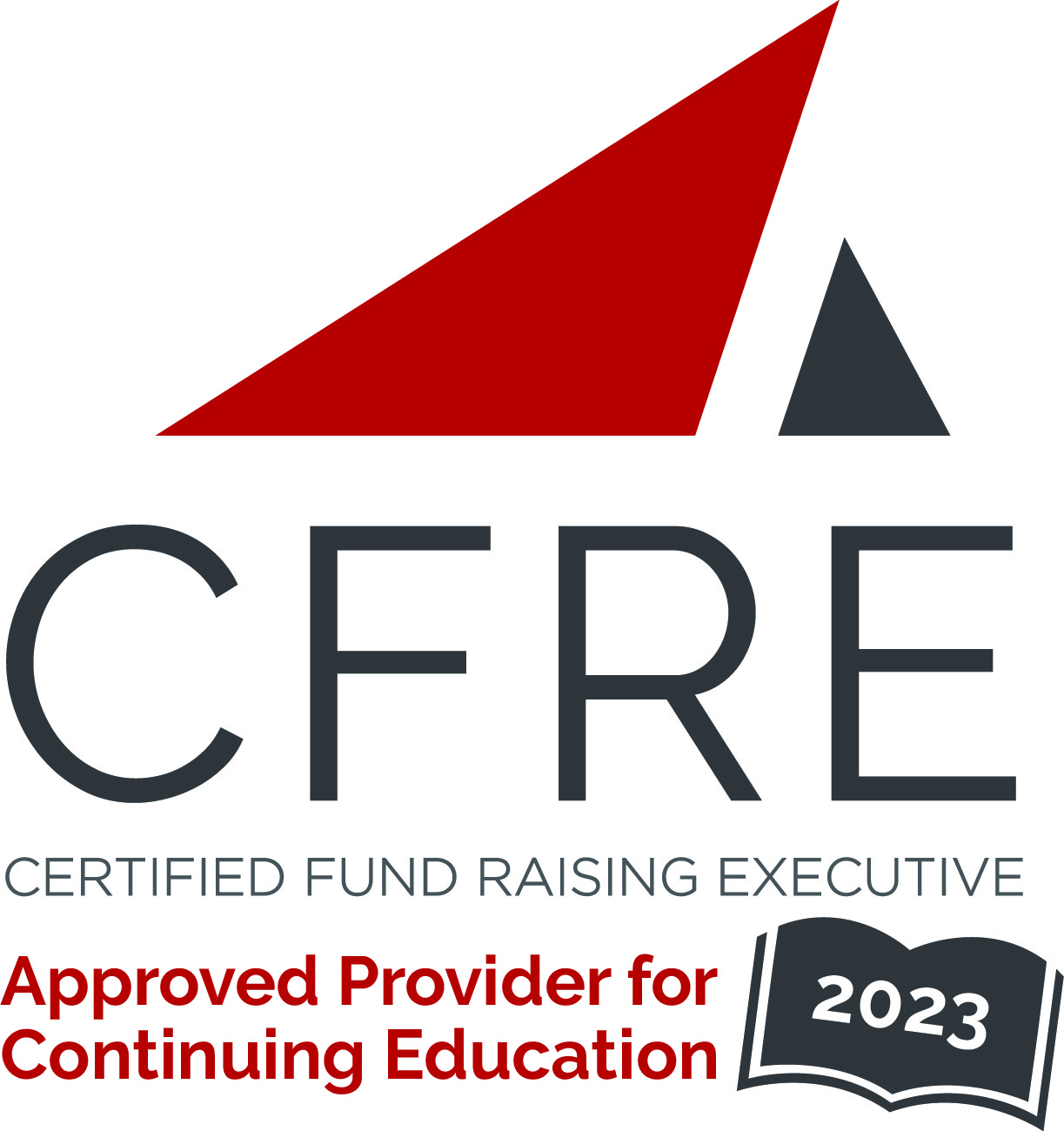 